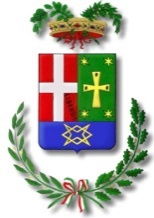 PROVINCIA DI COMOStazione Appaltante ProvincialeVia Borgo Vico, 148 – 22100 COMOC.F. 80004650133   cod. AUSA 0000543078Tel. 031 230356e-mail:    sapcomo@provincia.como.itpec:  sapcomo@pec.provincia.como.itScheda accompagnatoria di gara LAVORI (agg. DLGS 36/23)Eventuali indicazioni utili complementari e/o aggiuntive:INFORMAZIONI GENERALIINFORMAZIONI GENERALIINFORMAZIONI GENERALIINFORMAZIONI GENERALIINFORMAZIONI GENERALIINFORMAZIONI GENERALIINFORMAZIONI GENERALIINFORMAZIONI GENERALIINFORMAZIONI GENERALIComune / Ente richiedente(committente gara)Comune / Ente richiedente(committente gara)Comune / Ente richiedente(committente gara)Oggetto appaltoOggetto appaltoOggetto appaltoBreve descrizione dei lavori da appaltare(con eventuale riferimento all’articolo del capitolato)Breve descrizione dei lavori da appaltare(con eventuale riferimento all’articolo del capitolato)Breve descrizione dei lavori da appaltare(con eventuale riferimento all’articolo del capitolato)CUPCUPCUPCIGCIGCIGpreso sull’importo di Europreso sull’importo di Europreso sull’importo di Euro€ € € € € € in datain datain dataNumero scheda di gara SIMOGNumero scheda di gara SIMOGNumero scheda di gara SIMOGAllegare copia (file .pdf) del CIG.Allegare copia (file .pdf) del CIG.Allegare copia (file .pdf) del CIG.Data di sottoscrizione della convenzionetra il Comune/Ente Committente e la Provincia di Como per il conferimento alla Provincia delle funzioni di Stazione Appaltante ai sensi dell’art.62, comma 6 lett.c) del D.lgs. 36/2023Data di sottoscrizione della convenzionetra il Comune/Ente Committente e la Provincia di Como per il conferimento alla Provincia delle funzioni di Stazione Appaltante ai sensi dell’art.62, comma 6 lett.c) del D.lgs. 36/2023Data di sottoscrizione della convenzionetra il Comune/Ente Committente e la Provincia di Como per il conferimento alla Provincia delle funzioni di Stazione Appaltante ai sensi dell’art.62, comma 6 lett.c) del D.lgs. 36/2023Atto Comunale di approvazione del bilancio preventivo anno corrente (o eventuale preventivo dell’anno precedente con indicazione della delibera di proroga del PEG).Atto Comunale di approvazione del bilancio preventivo anno corrente (o eventuale preventivo dell’anno precedente con indicazione della delibera di proroga del PEG).Atto Comunale di approvazione del bilancio preventivo anno corrente (o eventuale preventivo dell’anno precedente con indicazione della delibera di proroga del PEG).Delibera numero:Delibera numero:Delibera numero:Delibera numero:Atto Comunale di approvazione del bilancio preventivo anno corrente (o eventuale preventivo dell’anno precedente con indicazione della delibera di proroga del PEG).Atto Comunale di approvazione del bilancio preventivo anno corrente (o eventuale preventivo dell’anno precedente con indicazione della delibera di proroga del PEG).Atto Comunale di approvazione del bilancio preventivo anno corrente (o eventuale preventivo dell’anno precedente con indicazione della delibera di proroga del PEG).Data:Data:Data:Data:Atto Comunale di approvazione del bilancio preventivo anno corrente (o eventuale preventivo dell’anno precedente con indicazione della delibera di proroga del PEG).Atto Comunale di approvazione del bilancio preventivo anno corrente (o eventuale preventivo dell’anno precedente con indicazione della delibera di proroga del PEG).Atto Comunale di approvazione del bilancio preventivo anno corrente (o eventuale preventivo dell’anno precedente con indicazione della delibera di proroga del PEG).Ev. Delibera di proroga n.:Ev. Delibera di proroga n.:Ev. Delibera di proroga n.:Ev. Delibera di proroga n.:Atto Comunale di approvazione del bilancio preventivo anno corrente (o eventuale preventivo dell’anno precedente con indicazione della delibera di proroga del PEG).Atto Comunale di approvazione del bilancio preventivo anno corrente (o eventuale preventivo dell’anno precedente con indicazione della delibera di proroga del PEG).Atto Comunale di approvazione del bilancio preventivo anno corrente (o eventuale preventivo dell’anno precedente con indicazione della delibera di proroga del PEG).Ev. Data proroga:Ev. Data proroga:Ev. Data proroga:Ev. Data proroga:Atto di approvazione dei documenti di gara/progetto esecutivoAtto di approvazione dei documenti di gara/progetto esecutivoAtto di approvazione dei documenti di gara/progetto esecutivoDetermina numero:Determina numero:Determina numero:Determina numero:Atto di approvazione dei documenti di gara/progetto esecutivoAtto di approvazione dei documenti di gara/progetto esecutivoAtto di approvazione dei documenti di gara/progetto esecutivoData:Data:Data:Data:Determina RUP (o eventuale altro atto) di impegno della spesa a copertura finanziaria del progetto.Determina RUP (o eventuale altro atto) di impegno della spesa a copertura finanziaria del progetto.Determina RUP (o eventuale altro atto) di impegno della spesa a copertura finanziaria del progetto.Determina numero:Determina numero:Determina numero:Determina numero:Determina RUP (o eventuale altro atto) di impegno della spesa a copertura finanziaria del progetto.Determina RUP (o eventuale altro atto) di impegno della spesa a copertura finanziaria del progetto.Determina RUP (o eventuale altro atto) di impegno della spesa a copertura finanziaria del progetto.Data:Data:Data:Data:(Allegare copia atto di impegno di spesa alla documentazione di gara)(Allegare copia atto di impegno di spesa alla documentazione di gara)(Allegare copia atto di impegno di spesa alla documentazione di gara)Determina RUP di individuazione del Responsabile della verifica dei requisiti e Responsabile della fase di affidamento (nella persona del Responsabile Stazione appaltante Dott. Matteo Accardi)Determina RUP di individuazione del Responsabile della verifica dei requisiti e Responsabile della fase di affidamento (nella persona del Responsabile Stazione appaltante Dott. Matteo Accardi)Determina RUP di individuazione del Responsabile della verifica dei requisiti e Responsabile della fase di affidamento (nella persona del Responsabile Stazione appaltante Dott. Matteo Accardi)Verbale di validazione del progettoVerbale di validazione del progettoVerbale di validazione del progettoData:Data:Data:Data:Data:Data:Modalità di finanziamento(Specificare se: fondi propri, Mutuo, ecc. ):Modalità di finanziamento(Specificare se: fondi propri, Mutuo, ecc. ):Modalità di finanziamento(Specificare se: fondi propri, Mutuo, ecc. ):Gara suddivisa in lottiGara suddivisa in lottiGara suddivisa in lottiTipologia della proceduraTipologia della proceduraTipologia della proceduraCriterio di aggiudicazioneCriterio di aggiudicazioneCriterio di aggiudicazionein caso di criterio di aggiudicazione con massimo ribasso (con esclusione automatica ai sensi art.54 comma 1 del D.lgs.36/2023) specificare quando è inserita una eventuale lista delle lavorazioni e categorie da compilare obbligatoriamente come elenco prezzi da inserire per offerta economica.in caso di criterio di aggiudicazione con massimo ribasso (con esclusione automatica ai sensi art.54 comma 1 del D.lgs.36/2023) specificare quando è inserita una eventuale lista delle lavorazioni e categorie da compilare obbligatoriamente come elenco prezzi da inserire per offerta economica.in caso di criterio di aggiudicazione con massimo ribasso (con esclusione automatica ai sensi art.54 comma 1 del D.lgs.36/2023) specificare quando è inserita una eventuale lista delle lavorazioni e categorie da compilare obbligatoriamente come elenco prezzi da inserire per offerta economica.In caso di offerta economicamente più vantaggiosa allegare scheda dei criteri motivazionali e dei punteggi per la valutazione dell’offerta tecnica da parte della Commissione giudicatriceIn caso di offerta economicamente più vantaggiosa allegare scheda dei criteri motivazionali e dei punteggi per la valutazione dell’offerta tecnica da parte della Commissione giudicatriceIn caso di offerta economicamente più vantaggiosa allegare scheda dei criteri motivazionali e dei punteggi per la valutazione dell’offerta tecnica da parte della Commissione giudicatriceTipologia contratto:Tipologia contratto:Tipologia contratto:Importo lavorazioni a corpoImporto lavorazioni a corpoImporto lavorazioni a corpo€€€€€€Importo lavorazioni a misuraImporto lavorazioni a misuraImporto lavorazioni a misura€€€€€€Sopralluogo obbligatorioSopralluogo obbligatorioSopralluogo obbligatorio(se SI, motivare )(se SI, motivare )(se SI, motivare )Codice di nomenclatura CPV principaleCodice di nomenclatura CPV principaleCodice di nomenclatura CPV principaleCodici di nomenclatura CPV secondariCodici di nomenclatura CPV secondariCodici di nomenclatura CPV secondariIMPORTI E FINANZIAMENTIIMPORTI E FINANZIAMENTIIMPORTI E FINANZIAMENTIIMPORTI E FINANZIAMENTIIMPORTI E FINANZIAMENTIIMPORTI E FINANZIAMENTIIMPORTI E FINANZIAMENTIIMPORTI E FINANZIAMENTIIMPORTI E FINANZIAMENTIImporto totale di PROGETTOImporto totale di PROGETTOImporto totale di PROGETTO€€€€€€Importo negoziabile/BASE D’ASTA soggetto a ribasso di gara(importo contrattuale, esclusi costi della manodopera –oneri aziendali, esclusi gli oneri di sicurezza, IVA esclusa)Importo negoziabile/BASE D’ASTA soggetto a ribasso di gara(importo contrattuale, esclusi costi della manodopera –oneri aziendali, esclusi gli oneri di sicurezza, IVA esclusa)Importo negoziabile/BASE D’ASTA soggetto a ribasso di gara(importo contrattuale, esclusi costi della manodopera –oneri aziendali, esclusi gli oneri di sicurezza, IVA esclusa)€ € € € € € Costo della manodopera - oneri aziendali (NON SOGGETTO A RIBASSO)Costo della manodopera - oneri aziendali (NON SOGGETTO A RIBASSO)Costo della manodopera - oneri aziendali (NON SOGGETTO A RIBASSO)€€€€€€Oneri per la sicurezza (NON SOGGETTO A RIBASSO)Oneri per la sicurezza (NON SOGGETTO A RIBASSO)Oneri per la sicurezza (NON SOGGETTO A RIBASSO)€ € € € € € Importo totale dei LAVORI (OPERE+MANODOPERA+ONERI SICUREZZA)Importo totale dei LAVORI (OPERE+MANODOPERA+ONERI SICUREZZA)Importo totale dei LAVORI (OPERE+MANODOPERA+ONERI SICUREZZA)€ € € € € € Importo cauzione provvisoria (SE RICHIESTA)(1% lavori a base d’asta oneri inclusi)Importo cauzione provvisoria (SE RICHIESTA)(1% lavori a base d’asta oneri inclusi)Importo cauzione provvisoria (SE RICHIESTA)(1% lavori a base d’asta oneri inclusi)€ € € € € € Importo tassa ANAC a carico Operatore EconomicoImporto tassa ANAC a carico Operatore EconomicoImporto tassa ANAC a carico Operatore Economico€ € € € € € Importo tassa ANAC a carico della Stazione AppaltanteImporto tassa ANAC a carico della Stazione AppaltanteImporto tassa ANAC a carico della Stazione Appaltante€ € € € € € Importo incentivo art.45 c. 8 D.lgs.36/2023 previsto nel quadro economicoImporto incentivo art.45 c. 8 D.lgs.36/2023 previsto nel quadro economicoImporto incentivo art.45 c. 8 D.lgs.36/2023 previsto nel quadro economico€€€€€€di cui spese contributo di garadi cui spese contributo di garadi cui spese contributo di gara€€€€€€Finanziamento (da specificare)Finanziamento (da specificare)Finanziamento (da specificare)€€€€TEMPISTICHETEMPISTICHETEMPISTICHETEMPISTICHETEMPISTICHETEMPISTICHETEMPISTICHETEMPISTICHETEMPISTICHEDurata dei lavori (prevista dal Capitolato)Durata dei lavori (prevista dal Capitolato)Durata dei lavori (prevista dal Capitolato)CONTRATTO COLLETTIVO APPLICABILE (da indicare sempre)CONTRATTO COLLETTIVO APPLICABILE (da indicare sempre)CONTRATTO COLLETTIVO APPLICABILE (da indicare sempre)CONTRATTO COLLETTIVO APPLICABILE (da indicare sempre)CONTRATTO COLLETTIVO APPLICABILE (da indicare sempre)CONTRATTO COLLETTIVO APPLICABILE (da indicare sempre)CONTRATTO COLLETTIVO APPLICABILE (da indicare sempre)CONTRATTO COLLETTIVO APPLICABILE (da indicare sempre)CONTRATTO COLLETTIVO APPLICABILE (da indicare sempre)Contratto collettivo applicabile al personale dipendente impiegato nell’appaltoContratto collettivo applicabile al personale dipendente impiegato nell’appaltoContratto collettivo applicabile al personale dipendente impiegato nell’appalto(Da indicare)(Da indicare)(Da indicare)(Da indicare)(Da indicare)(Da indicare)CATEGORIE DI OPERE E CLASSIFICAZIONE PREVISTA PER I LAVORICATEGORIE DI OPERE E CLASSIFICAZIONE PREVISTA PER I LAVORICATEGORIE DI OPERE E CLASSIFICAZIONE PREVISTA PER I LAVORICATEGORIE DI OPERE E CLASSIFICAZIONE PREVISTA PER I LAVORICATEGORIE DI OPERE E CLASSIFICAZIONE PREVISTA PER I LAVORICATEGORIE DI OPERE E CLASSIFICAZIONE PREVISTA PER I LAVORICATEGORIE DI OPERE E CLASSIFICAZIONE PREVISTA PER I LAVORICATEGORIE DI OPERE E CLASSIFICAZIONE PREVISTA PER I LAVORICATEGORIE DI OPERE E CLASSIFICAZIONE PREVISTA PER I LAVORI* Indicare importi oneri DI SICUREZZA inclusi* Indicare importi oneri DI SICUREZZA inclusi* Indicare importi oneri DI SICUREZZA inclusi* Indicare importi oneri DI SICUREZZA inclusi* Indicare importi oneri DI SICUREZZA inclusi* Indicare importi oneri DI SICUREZZA inclusi* Indicare importi oneri DI SICUREZZA inclusi* Indicare importi oneri DI SICUREZZA inclusi* Indicare importi oneri DI SICUREZZA inclusiPrevalenteCat.Class.ImportoImporto€Altre categorieCat.Class.ImportoImporto€Cat.Class.ImportoImporto€Cat.Class.ImportoImporto€Cat.Class.ImportoImporto€Cat.Class.ImportoImporto€N.B. il codice prevede l’esecuzione prevalente della categoria prevalente e il subappalto totale delle opere scorporabili. In alternativa indicare misure diverse per l’esecuzione dei lavori:N.B. il codice prevede l’esecuzione prevalente della categoria prevalente e il subappalto totale delle opere scorporabili. In alternativa indicare misure diverse per l’esecuzione dei lavori:N.B. il codice prevede l’esecuzione prevalente della categoria prevalente e il subappalto totale delle opere scorporabili. In alternativa indicare misure diverse per l’esecuzione dei lavori:N.B. il codice prevede l’esecuzione prevalente della categoria prevalente e il subappalto totale delle opere scorporabili. In alternativa indicare misure diverse per l’esecuzione dei lavori:N.B. il codice prevede l’esecuzione prevalente della categoria prevalente e il subappalto totale delle opere scorporabili. In alternativa indicare misure diverse per l’esecuzione dei lavori:N.B. il codice prevede l’esecuzione prevalente della categoria prevalente e il subappalto totale delle opere scorporabili. In alternativa indicare misure diverse per l’esecuzione dei lavori:N.B. il codice prevede l’esecuzione prevalente della categoria prevalente e il subappalto totale delle opere scorporabili. In alternativa indicare misure diverse per l’esecuzione dei lavori:N.B. il codice prevede l’esecuzione prevalente della categoria prevalente e il subappalto totale delle opere scorporabili. In alternativa indicare misure diverse per l’esecuzione dei lavori:N.B. il codice prevede l’esecuzione prevalente della categoria prevalente e il subappalto totale delle opere scorporabili. In alternativa indicare misure diverse per l’esecuzione dei lavori:SUBAPPALTOSUBAPPALTOSUBAPPALTO(Indicazioni da inserire nella Determina a contrarre)(Indicazioni da inserire nella Determina a contrarre)(Indicazioni da inserire nella Determina a contrarre)(Indicazioni da inserire nella Determina a contrarre)(Indicazioni da inserire nella Determina a contrarre)(Indicazioni da inserire nella Determina a contrarre)(Indicazioni da inserire nella Determina a contrarre)(Indicazioni da inserire nella Determina a contrarre)(Indicazioni da inserire nella Determina a contrarre)Ai sensi dell'art. 119, comma 2 del Codice, le prestazioni che dovranno necessariamente essere eseguite dall'aggiudicatario, sono le seguenti (indicare solo se si richiede una percentuale diversa rispetto alla regola generale del 50% della prevalente e il subappalto integrale delle scorporabili):Ai sensi dell'art. 119, comma 2 del Codice, le prestazioni che dovranno necessariamente essere eseguite dall'aggiudicatario, sono le seguenti (indicare solo se si richiede una percentuale diversa rispetto alla regola generale del 50% della prevalente e il subappalto integrale delle scorporabili):Ai sensi dell'art. 119, comma 2 del Codice, le prestazioni che dovranno necessariamente essere eseguite dall'aggiudicatario, sono le seguenti (indicare solo se si richiede una percentuale diversa rispetto alla regola generale del 50% della prevalente e il subappalto integrale delle scorporabili):Ai sensi dell'art. 119, comma 2 del Codice, le prestazioni che dovranno necessariamente essere eseguite dall'aggiudicatario, sono le seguenti (indicare solo se si richiede una percentuale diversa rispetto alla regola generale del 50% della prevalente e il subappalto integrale delle scorporabili):Ai sensi dell'art. 119, comma 2 del Codice, le prestazioni che dovranno necessariamente essere eseguite dall'aggiudicatario, sono le seguenti (indicare solo se si richiede una percentuale diversa rispetto alla regola generale del 50% della prevalente e il subappalto integrale delle scorporabili):Ai sensi dell'art. 119, comma 2 del Codice, le prestazioni che dovranno necessariamente essere eseguite dall'aggiudicatario, sono le seguenti (indicare solo se si richiede una percentuale diversa rispetto alla regola generale del 50% della prevalente e il subappalto integrale delle scorporabili):Ai sensi dell'art. 119, comma 2 del Codice, le prestazioni che dovranno necessariamente essere eseguite dall'aggiudicatario, sono le seguenti (indicare solo se si richiede una percentuale diversa rispetto alla regola generale del 50% della prevalente e il subappalto integrale delle scorporabili):Ai sensi dell'art. 119, comma 2 del Codice, le prestazioni che dovranno necessariamente essere eseguite dall'aggiudicatario, sono le seguenti (indicare solo se si richiede una percentuale diversa rispetto alla regola generale del 50% della prevalente e il subappalto integrale delle scorporabili):Ai sensi dell'art. 119, comma 2 del Codice, le prestazioni che dovranno necessariamente essere eseguite dall'aggiudicatario, sono le seguenti (indicare solo se si richiede una percentuale diversa rispetto alla regola generale del 50% della prevalente e il subappalto integrale delle scorporabili):Prevalente Cat.% min.Motivaz.Motivaz.scorporabiliCat.% min.Motivaz.Motivaz.Cat.% min.Motivaz.Motivaz.Cat.% min.Motivaz.Motivaz. Motivazioni delle lavorazioni da eseguirsi in proprio - caratteristiche specifiche dell’appalto (per es. lavorazioni di cui all’art. 104 c.11 del Codice) Motivazioni delle lavorazioni da eseguirsi in proprio - caratteristiche specifiche dell’appalto (per es. lavorazioni di cui all’art. 104 c.11 del Codice) Motivazioni delle lavorazioni da eseguirsi in proprio - caratteristiche specifiche dell’appalto (per es. lavorazioni di cui all’art. 104 c.11 del Codice) Motivazioni delle lavorazioni da eseguirsi in proprio - caratteristiche specifiche dell’appalto (per es. lavorazioni di cui all’art. 104 c.11 del Codice) Motivazioni delle lavorazioni da eseguirsi in proprio - caratteristiche specifiche dell’appalto (per es. lavorazioni di cui all’art. 104 c.11 del Codice) Motivazioni delle lavorazioni da eseguirsi in proprio - caratteristiche specifiche dell’appalto (per es. lavorazioni di cui all’art. 104 c.11 del Codice) Motivazioni delle lavorazioni da eseguirsi in proprio - caratteristiche specifiche dell’appalto (per es. lavorazioni di cui all’art. 104 c.11 del Codice) Motivazioni delle lavorazioni da eseguirsi in proprio - caratteristiche specifiche dell’appalto (per es. lavorazioni di cui all’art. 104 c.11 del Codice) Motivazioni delle lavorazioni da eseguirsi in proprio - caratteristiche specifiche dell’appalto (per es. lavorazioni di cui all’art. 104 c.11 del Codice)rafforzamento del controllo delle attività di cantiere e dei luoghi di lavoro di cui all’art.119 c.17 (tutela delle condizioni di lavoro e della salute e sicurezza dei lavoratori ovvero di prevenire il rischio di infiltrazioni criminali)rafforzamento del controllo delle attività di cantiere e dei luoghi di lavoro di cui all’art.119 c.17 (tutela delle condizioni di lavoro e della salute e sicurezza dei lavoratori ovvero di prevenire il rischio di infiltrazioni criminali)rafforzamento del controllo delle attività di cantiere e dei luoghi di lavoro di cui all’art.119 c.17 (tutela delle condizioni di lavoro e della salute e sicurezza dei lavoratori ovvero di prevenire il rischio di infiltrazioni criminali)Note:Note:Note:Note:Note:Note:Tutte le altre lavorazioni e prestazioni, diverse ed ulteriori sono subappaltabili.Tutte le altre lavorazioni e prestazioni, diverse ed ulteriori sono subappaltabili.Tutte le altre lavorazioni e prestazioni, diverse ed ulteriori sono subappaltabili.EVENTUALI CRITERI UTILIZZATI DAL RUP PER LA VERIFICA DELLE OFFERTE ANORMALMENTE BASSE (in caso di procedura negoziata massimo ribasso e offerte valide inferiori a 5) (Da indicare ai sensi dell’art. 54 c. 1 del Codice)EVENTUALI CRITERI UTILIZZATI DAL RUP PER LA VERIFICA DELLE OFFERTE ANORMALMENTE BASSE (in caso di procedura negoziata massimo ribasso e offerte valide inferiori a 5) (Da indicare ai sensi dell’art. 54 c. 1 del Codice)EVENTUALI CRITERI UTILIZZATI DAL RUP PER LA VERIFICA DELLE OFFERTE ANORMALMENTE BASSE (in caso di procedura negoziata massimo ribasso e offerte valide inferiori a 5) (Da indicare ai sensi dell’art. 54 c. 1 del Codice)EVENTUALI CRITERI UTILIZZATI DAL RUP PER LA VERIFICA DELLE OFFERTE ANORMALMENTE BASSE (in caso di procedura negoziata massimo ribasso e offerte valide inferiori a 5) (Da indicare ai sensi dell’art. 54 c. 1 del Codice)EVENTUALI CRITERI UTILIZZATI DAL RUP PER LA VERIFICA DELLE OFFERTE ANORMALMENTE BASSE (in caso di procedura negoziata massimo ribasso e offerte valide inferiori a 5) (Da indicare ai sensi dell’art. 54 c. 1 del Codice)EVENTUALI CRITERI UTILIZZATI DAL RUP PER LA VERIFICA DELLE OFFERTE ANORMALMENTE BASSE (in caso di procedura negoziata massimo ribasso e offerte valide inferiori a 5) (Da indicare ai sensi dell’art. 54 c. 1 del Codice)EVENTUALI CRITERI UTILIZZATI DAL RUP PER LA VERIFICA DELLE OFFERTE ANORMALMENTE BASSE (in caso di procedura negoziata massimo ribasso e offerte valide inferiori a 5) (Da indicare ai sensi dell’art. 54 c. 1 del Codice)EVENTUALI CRITERI UTILIZZATI DAL RUP PER LA VERIFICA DELLE OFFERTE ANORMALMENTE BASSE (in caso di procedura negoziata massimo ribasso e offerte valide inferiori a 5) (Da indicare ai sensi dell’art. 54 c. 1 del Codice)EVENTUALI CRITERI UTILIZZATI DAL RUP PER LA VERIFICA DELLE OFFERTE ANORMALMENTE BASSE (in caso di procedura negoziata massimo ribasso e offerte valide inferiori a 5) (Da indicare ai sensi dell’art. 54 c. 1 del Codice)Nominativo ProgettistaNominativo ProgettistaNominativo ProgettistaNominativo RESPONSABILE UNICO DI PROGETTO (RUP)Nominativo RESPONSABILE UNICO DI PROGETTO (RUP)Nominativo RESPONSABILE UNICO DI PROGETTO (RUP)Codice fiscaleCodice fiscaleCodice fiscalemailmailmailtelefono ufficio (indicare anche interno)telefono ufficio (indicare anche interno)telefono ufficio (indicare anche interno)telefono cellularetelefono cellularetelefono cellulareNominativo persona di riferimento del procedimento (per eventuali necessità o chiarimenti)Nominativo persona di riferimento del procedimento (per eventuali necessità o chiarimenti)Nominativo persona di riferimento del procedimento (per eventuali necessità o chiarimenti)mailmailmailtelefono ufficio (indicare anche interno)telefono ufficio (indicare anche interno)telefono ufficio (indicare anche interno)telefono cellularetelefono cellularetelefono cellulare